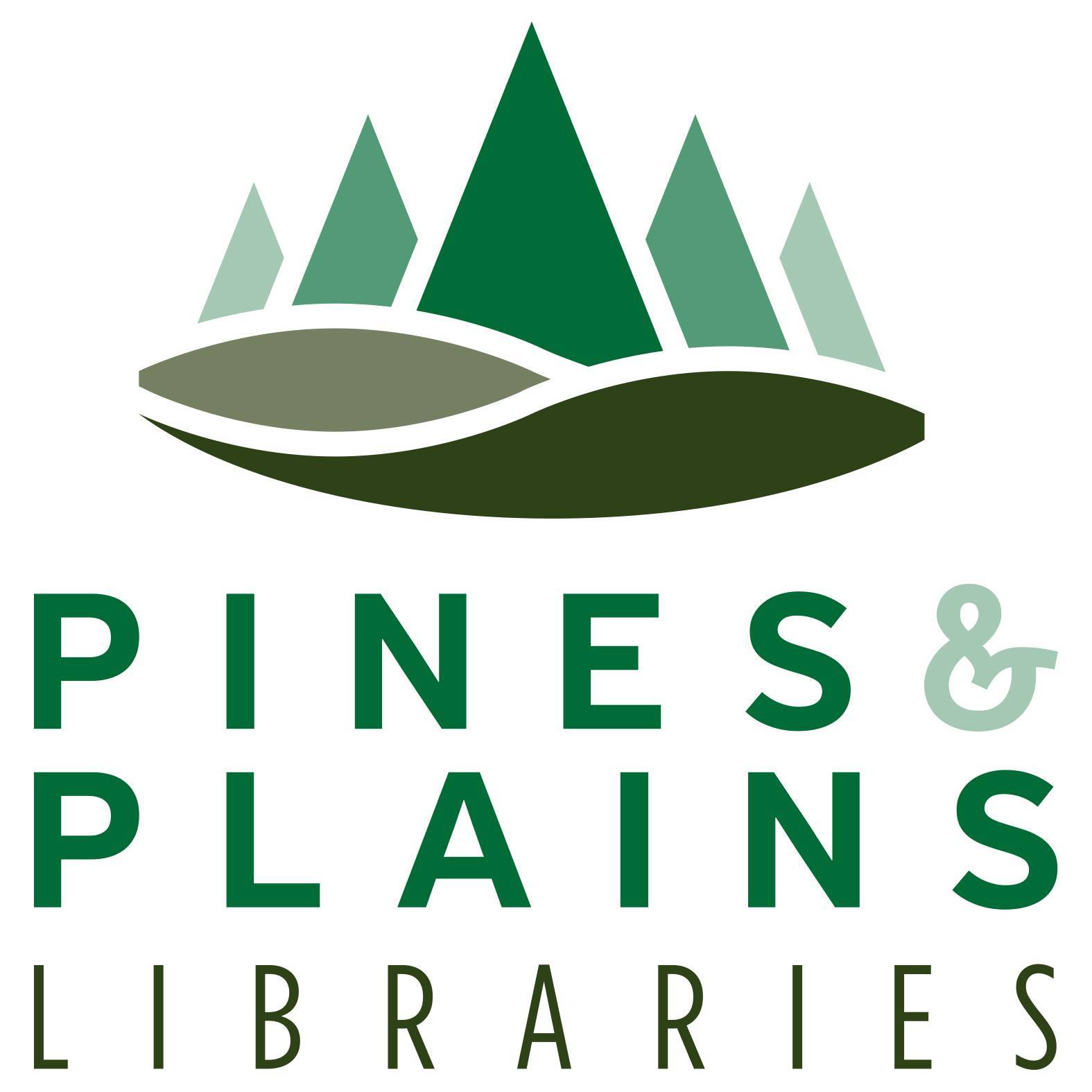 AGENDA—BOARD OF TRUSTEES MEETINGPINES & PLAINS LIBRARIESFebruary 22, 20236:00 PMThis meeting to be held at the Elizabeth Library.Roll Call - Verification of QuorumPledge of AllegianceAcceptance of AgendaTreasurer’s ReportApproval of January 25, 2023 MinutesDirector Report2022 Audit StatusStatus Update Retention Pond SignageStatus on Automated Payroll ActivitiesDiscussion Elbert Rental OptionDiscussion of Proposed Reconsideration PolicyRoberts Rules ReviewPublic CommentAny other Items/Business from Board MemberAdjourn